WNIOSEKProszę wypełnienić drukowanymi literami				 Pierzchnica, dnia ……………………………… Imię /Nazwa firmy/Nazwa organizacji						   MiejscowośćNazwisko/Nazwa firmy/Nazwa organizacji				                  Kod pocztowy Imię /Nazwa firmy/Nazwa organizacji						  Ulica                                                                                        Nr domu                 Nr lokalu Nip						                                  PESEL* / Nr dowodu osobistego /  Informacje dodatkowe / np. nr zezwolenia, wpisu, dokumentu,  itp./* wypełniają osoby fizyczne							Burmistrz Miasta i Gminy Pierzchnica                                                                                                                 ul. Urzędnicza 6                                                                                                                 26-015 PierzchnicaOkreślenie przedmiotu i obszaru prowadzenia działalności:........................................................................................................................................................................................................................................................................................................................................Opis wyposażenia technicznego zawierającego wymagania odnośnie do:   a) pojazdów asenizacyjnych przeznaczonych do świadczenia usług................................................................................................................................................................................................................................................................................................................................................................................................................................................................................................................................................................................................................................................................................ b) bazy transportowej................................................................................................................................................................................................................................................................................................................................................................................................................................................................................................................................................................................................................................................................................Informacje o technologiach stosowanych lub przewidzianych do stosowania przy świadczeniu usług w zakresie działalności objętej wnioskiem:..............................................................................................................................................................................................................................................................................................................................................................................................................................................................................................................................................................................................................................................................................4. Zabiegi sanitarne i porządkowe związane ze świadczonymi usługami:................................................................................................................................................................................................................................................................................................................................................................................................................................................................................................................................................................................................................................................................................4a. Proponowane zabiegi z zakresu ochrony środowiska i ochrony sanitarnej planowane po zakończeniu działalności:............................................................................................................................................................................................................................................................................................................................................................................................................................................................................................................5.Określenie miejsc przekazywania nieczystości ciekłych:........................................................................................................................................................................................................................................................................................................................................6. Określenie terminu podjęcia działalności objętej wnioskiem oraz zamierzonego czasu jej prowadzenia:........................................................................................................................................................................................................................................................................................................................................Do niniejszego wniosku dołączam:Zaświadczenie lub oświadczenie o braku zaległości podatkowych i braku zaległości w płaceniu składek na ubezpieczenia zdrowotne i społeczne.Dokumentację potwierdzającą gotowość przyjęcia nieczystości ciekłych przez stację zlewną.Dokumentację potwierdzającą posiadanie odpowiednich środków technicznych przedstawionych w punkcie 2. tj. posiadanie odpowiednio urządzonej i wyposażonej bazy transportowej oraz pojazdów asenizacyjnych.Kserokopie dowodów rejestracyjnych oraz dokument potwierdzający aktualne badania techniczne środków transportu, które będą wykorzystywane do prowadzenia działalności objętej wnioskiem.Kopia dowodu zapłaty opłaty skarbowej......................................................................					………....................................Imię i Nazwisko wnioskodawcy							Podpis( Pieczęć firmy )O WYDANIE ZEZWOLENIA NA PROWADZENIE DZIAŁALNOŚCI W ZAKRESIEOPRÓŻNIANIA ZBIORNIKÓW BEZODPŁYWOWYCH LUB OSADNIKÓW W INSTALACJACH PRZYDOMOWYCH OCZYSZCZALNI ŚCIEKÓWI TRANSPORTU NIECZYSTOŚCI CIEKŁYCH(zgodnie z art.7 ust 1 pkt 2 ustawy z dnia z dnia 13 września 1996 r. o utrzymaniu czystości i porządku w gminachDz.U.2022.0.2519 t. j.)O WYDANIE ZEZWOLENIA NA PROWADZENIE DZIAŁALNOŚCI W ZAKRESIEOPRÓŻNIANIA ZBIORNIKÓW BEZODPŁYWOWYCH LUB OSADNIKÓW W INSTALACJACH PRZYDOMOWYCH OCZYSZCZALNI ŚCIEKÓWI TRANSPORTU NIECZYSTOŚCI CIEKŁYCH(zgodnie z art.7 ust 1 pkt 2 ustawy z dnia z dnia 13 września 1996 r. o utrzymaniu czystości i porządku w gminachDz.U.2022.0.2519 t. j.)O WYDANIE ZEZWOLENIA NA PROWADZENIE DZIAŁALNOŚCI W ZAKRESIEOPRÓŻNIANIA ZBIORNIKÓW BEZODPŁYWOWYCH LUB OSADNIKÓW W INSTALACJACH PRZYDOMOWYCH OCZYSZCZALNI ŚCIEKÓWI TRANSPORTU NIECZYSTOŚCI CIEKŁYCH(zgodnie z art.7 ust 1 pkt 2 ustawy z dnia z dnia 13 września 1996 r. o utrzymaniu czystości i porządku w gminachDz.U.2022.0.2519 t. j.)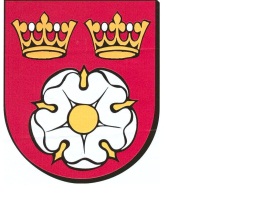 